ΕΛΛΗΝΙΚΗ ΔΗΜΟΚΡΑΤΙΑ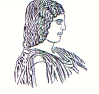 ΓΕΩΠΟΝΙΚΟ ΠΑΝΕΠΙΣΤΗΜΙΟ ΑΘΗΝΩΝΤΜΗΜΑ ΔΙΕΘΝΩΝ & ΔΗΜΟΣΙΩΝ ΣΧΕΣΕΩΝΙερά Οδός 75, 118 55, ΑθήναΠληροφορίες: Αλίκη-Φωτεινή ΚυρίτσηTηλ.: 210 5294845Διεύθυνση ηλεκτρονικού ταχυδρομείου: public.relations@aua.gr 				Αθήνα, 11 Απριλίου 2022ΔΕΛΤΙΟ ΤΥΠΟΥΟλοκλήρωση εργασιών της Ημερίδας για το έργο « ΕstroFish».Με μεγάλη επιτυχία πραγματοποιήθηκε την Πέμπτη 6 Απριλίου 2023 στην  Αίθουσα Διαλέξεων της Βιβλιοθήκης και Κέντρου Πληροφόρησης «Αλέξανδρος Πουλοβασίλης» του Γεωπονικού Πανεπιστημίου Αθηνών, ημερίδα με θέμα: «Ανάπτυξη και σύγκριση μεθόδων ανίχνευσης και ποσοτικού προσδιορισμού φυτοοιστρογόνων σε πρώτες ύλες ιχθυοτροφών, ιχθυοτροφές και εκτρεφόμενα μεσογειακά είδη ιχθύων». H ημερίδα πραγματοποιήθηκε στο πλαίσιο του έργου «Ανάπτυξη και σύγκριση μεθόδων ανίχνευσης και ποσοτικού προσδιορισμού φυτοοιστρογόνων σε πρώτες ύλες ιχθυοτροφών, ιχθυοτροφές και εκτρεφόμενα Μεσογειακά είδη ιχθύων – EstroFish», με κωδικό: Τ6ΥΒΠ-00536 (MIS: 5052097), που εντάσσεται στις Ειδικές Δράσεις «ΥΔΑΤΟΚΑΛΛΙΕΡΓΕΙΕΣ» – «ΒΙΟΜΗΧΑΝΙΚΑ ΥΛΙΚΑ» – «ΑΝΟΙΧΤΗ ΚΑΙΝΟΤΟΜΙΑ ΣΤΟΝ ΠΟΛΙΤΙΣΜΟ» και εκτελείται με τη συγχρηματοδότηση της Ελλάδας και της Ευρωπαϊκής Ένωσης, στο πλαίσιο του Επιχειρησιακού Προγράμματος ΕΠΑνΕΚ, ΕΣΠΑ 2014-2020. Το έργο EstroFish υλοποιείται από το Εργαστήριο Εφηρμοσμένης Υδροβιολογίας και το Εργαστήριο Φυσιολογίας Θρέψεως και Διατροφής του Γεωπονικού Πανεπιστημίου Αθηνών.Στην εκδήλωση παραβρέθηκε ο Αντιπρύτανης Ακαδημαϊκών και Διοικητικών Θεμάτων, Διά Βίου Μάθησης και Εξωστρέφειας του Γεωπονικού Πανεπιστημίου Αθηνών κ. Εμμανουήλ Φλεμετάκης, Καθηγητής, ο οποίος απηύθυνε χαιρετισμό. Στη συνέχεια η Αντιπρύτανης Ευρωπαϊκού Πανεπιστημίου, Διεθνοποίησης και Φοιτητικής Μέριμνας κ. Ελένη Μήλιου, Καθηγήτρια και συντονίστρια του έργου EstroFish, παρουσίασε τους στόχους του προγράμματος και τους φορείς υλοποίησης.  Ακολούθησαν ομιλίες από τα μέλη της ερευνητικής ομάδας του Εργαστηρίου Φυσιολογίας Θρέψεως και Διατροφής, του Γεωπονικού Πανεπιστημίου Αθηνών  με θέματα σχετικά με την εφαρμογή της Υγρής Χρωματογραφίας σε συνδυασμό με Φασματοσκοπία Μαζών στην ανίχνευση και ποσοτικοποίηση των φυτοοιστρογόνων,  με τη ανάπτυξη για πρώτη φορά βαθμονομημένων αναλυτικών μεθόδων ποσοτικού και ποιοτικού προσδιορισμού  68 και 74 φυτοοιστρογόνων αντίστοιχα και τη μελέτη της παρουσίας φυτοοιστρογόνων σε πρώτες ύλες ιχθυοτροφών, ιχθυοτροφές και ιστούς ιχθύων, όπου μετά από την αποτύπωση του φυτοοιστρογονικού περιεχομένου πρώτων υλών (άλευρα και έλαια) και ιχθυοτροφών της ελληνικής αγοράς επαληθεύτηκε η χρήση της περιεκτικότητας σε φυτοοιστρογόνα, ως πολύτιμου βιοδείκτη για τη διάκριση των πρώτων υλών.Στη συνέχεια πραγματοποιήθηκαν ομιλίες από τα μέλη της ερευνητικής ομάδας του Εργαστηρίου Εφηρμοσμένης Υδροβιολογίας, Γ.Π.Α.  με θέματα την επίδραση των φυτοοιστρογόνων των ιχθυοτροφών στα χαρακτηριστικά ανάπτυξης και στη χημική σύσταση τσιπούρας και λαβρακιού, τονίζοντας την αντιοξειδωτική και αντιλιπογενετική δράση τους στο ήπαρ και στο περισπλαχνικό λίπος των μεγαλύτερων ατόμων, η οποία όμως να επιφέρει μία τάση μείωσης της αύξησης του σωματικού βάρους και την  επίδραση των φυτοοιστρογόνων των ιχθυοτροφών σε βιοχημικές παραμέτρους του αίματος τσιπούρας και λαβρακιού, όπου αναδείχθηκε η ικανότητα των φυτοοιστρογόνων να μειώνουν την κακή χοληστερόλη (LDL) και παραμέτρους που υποδηλώνουν υποξία όπως LDH και GPT, ιδιαίτερα σε συνδυασμό με υψηλά διατροφικά επίπεδα ω-6 λιπαρών οξέων. Παράλληλα εντοπίστηκε οιστρογονική δράση των φυτοοιστρογόνων καθώς προκάλεσαν αύξηση των επιπέδων βιτελλογενίνης σε άτομα τσιπούρας (100 γρ.) μετά από τρίμηνη εκτροφή.Επίσης, η κ. Ευθυμία Κώτου, Ερευνήτρια Β’, στο Ελληνικό Κέντρο Θαλασσίων Ερευνών (ΕΛ.ΚΕ.Θ.Ε.) πραγματοποίησε παρουσίαση με τίτλο: «Φυτοοιστρογόνα στις πρώτες ύλες των ιχθυοτροφών και στις ιχθυοτροφές για Μεσογειακά εκτρεφόμενα είδη ιχθύων: in vitro προσδιορισμός της οιστρογονικής και αντι-οιστρογονικής τους δράσης». Τέλος, η ημερίδα ολοκληρώθηκε με ανοιχτή συζήτηση, όπου η ομάδα έργου είχε τη δυνατότητα να απαντήσει σε ερωτήσεις, να εστιάσει σε συγκεκριμένα σημεία της έρευνας, να διαλευκάνει  απορίες και να ανταλλάξει απόψεις σχετικά με το φυσικό αντικείμενο του έργου. 